KLASA:    UP/I 361-03/17-06/108URBROJ: 2170/1-03-06/2-18-06Opatija, 04. svibnja 2018. godinePrimorsko-goranska županija, Upravni odjel za prostorno, graditeljstvo i zaštitu okoliša, Ispostava u Opatiji, Maršala Tita 4, temeljem odredbe članka 115. stavak 2. i 116. stavak 1. Zakona o gradnji („Narodne novine“, broj: 153/13, 20/17), u postupku izdavanja građevinske dozvole po zahtjevu podnositelja zahtjeva društva Carmen Residence d.o.o. Opatija, Antona Mihića 12P O Z I V A             vlasnike i nositelje drugih stvarnih prava na nekretnini za koju se izdaje građevinska dozvola za izgradnju višestambene građevine na k.č.811, k.o.Opatija te vlasnike i nositelje drugih stvarnih prava na nekretninama koje neposredno graniče sa nekretninom za koju se izdaje građevinska dozvola, da izvrše uvid u glavni projekt radi izjašnjenja.Uvid u glavni projekt, te izjašnjenje o istom može izvršiti osoba koja dokaže da ima svojstvo stranke, osobno ili putem opunomoćenika, dana 17. svibnja 2018. godine, u prostorijama ovog Upravnog odjela, Ispostava u Opatiji, Maršala Tita 3, I kat, soba 1, u vremenu od 900-1000 sati.           Građevinska dozvola  može se izdati iako se stranke ne odazovu pozivu.  DOSTAVITI:Oglasna ploča - 8 dana, ovdjeMrežne stranice upravnog tijelaGrađevna česticaSpis, ovdje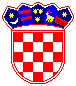 REPUBLIKA HRVATSKA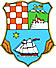 PRIMORSKO-GORANSKA ŽUPANIJAUPRAVNI ODJEL ZA PROSTORNO UREĐENJE, GRADITELJSTVO I ZAŠTITU OKOLIŠAIspostava u Opatiji